FICHE D’ENCADREMENTPROJET DE FIN D’ETUDEMASTER PROFESSIONNEL …………………………………..                                                      Numéro de la Carte d’identité nationale:                                        Passeport pour les étrangers:                                                               Nom de l’étudiant:…………… …………………………….…….……………………….……….….. Prénom de l’étudiant :…………….……………………………….……………………………………Adresse :…………………………..……..……………………….……………..………………..Téléphone :………………… ……… E-mail: ……………………………………….………….N° d’inscription :…………….
APPROBATION DE L’ENSEIGNANT-ENCADREURNOM & PRENOM :………………………………………………………………………………………….………………….……………….. E-MAIL : ………………………………………….…………………………...…..……………………………………………………………………                                                    Date……………………   Signature……………………………………….………APPROBATION DU RESPONSABLE DU STAGENOM & PRENOM  DU RESPONSABLE DU STAGE :…………………………………………………….. FONCTION :……………………………………………………………………………………………………E-MAIL : ………………………………………………………………………………………..….TEL…………………………………………….NOM & PRENOM  DU RESPONSABLE ADMINISTRATIF D’ACCEUIL DES STAGIAIRES : …………………………………………………………………………………………………………………… E-MAIL : ………………………………………………………………………………………..….TEL…………………………………………….Date…………………….  Signature  ……………………………..……………APPROBATION DE LA DIRECTION DES  STAGESDate…………………….  Signature  ……………………………..……………Ministère de l’Enseignement Supérieur et de la Recherche Scientifique Université de Ecole Supérieure de Commerce de Tunis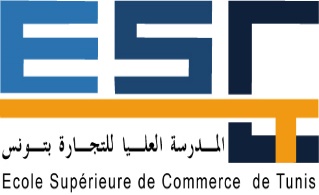                  DIRECTION  DES STAGES                     Année Universitaire                     2023-2024INTITULE DU PFE ……………………………………………………………………………………………………………………………………………………………………………………………………